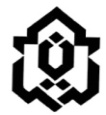 بسمه تعاليصورتجلسه ارزشيابي پاياننامه کارشناسی ارشدجلسه دفاع از پاياننامه کارشناسی ارشد  ******* به شماره دانشجویی *******تحت عنوان ********* در تاريخ به حروف (به عدد) در دانشكده علوم پایه دانشگاه لرستان برگزار گرديد و هيأت داوران براساس كيفيت پاياننامه،استماع دفاعيه و نحوه پاسخ به سوالها، پاياننامه ايشان را براي دريافت درجهی کارشناسی ارشد در رشته شیمی آلی معادل با 6 واحد با نمره (به حروف) .............................. (به عدد) ............ و با درجه .............. مورد تأیيد قرار دادند. هيأت داوران :                                                                                             مرتبه علمي:                امضاء:استاد راهنما: *******                                                                     ******استاد راهنما : ******                                                                        ******استاد داور: *******                                                                          ****** استاد داور: ******                                                                            ******استاد ناظر و نماينده تحصيلات تكميلي دانشكده: **********                ******نام و نام خانوادگی مدیر گروه             دكتر مجتبی قاسمی کمالوند                 دكتر حسن نایب زادهمدیر گروه ***                  معاونت آموزشی وتحصیلات تکمیلی دانشکده     مدير تحصيلات تكميلي دانشگاه